Protokoll2016-12-14ÄrendenummerO168077FörrättningslantmätareElisabeth RoosÄrendeAnläggningsåtgärd, omprövning berörande Nattsländan ga:1.Anläggningsåtgärd, omprövning berörande Nattsländan ga:1.Kommun: TrollhättanLän: Västra GötalandSammanfattningI detta protokoll redovisas beslut om:Ändring av anläggningsbeslut.I detta protokoll redovisas beslut om:Ändring av anläggningsbeslut.HandläggningMed sammanträde i Sylteskolans aula.Med sammanträde i Sylteskolans aula.Sökande och sakägareSakägar- och delgivningsförteckning, aktbilaga SA1.Kallelse, delgivningKallelse, aktbilaga 3.Delgivning av kallelsen har skett genom vanlig delgivning enligt sakägar- och delgivningsförteckning, aktbilaga SA1.NärvarandeSe närvarolista, aktbilaga 4.Hänvisning till författningar m.m.AL	Anläggningslagen (1973:1149)FBL	Fastighetsbildningslagen (1970:988)YrkandenAnsökan avser förrättning enligt AL för omprövning av Nattsländan ga:1, se ansökan, aktbilaga A1.RedogörelseMötet startar med att undertecknad förrättningslantmätare (FLM) hälsar välkommen och presenterar Lantmäterimyndigheten i Trollhättans kommun. Därefter ges en kort genomgång om regeringens bredbandsmål. Enligt dessa bredbandsmål skall 90 procent av alla hushåll och företag ha tillgång till bredband om minst 100 Mbit/s år 2020. Tillgång till bredband via fiber är numera till följd av den tekniska utvecklingen även en viktig samhällsfunktion. Fiber och de funktioner som fiber kan tillhandahålla får anses höra till vad som kan förutsättas finnas i en modern bostad. Mötet fortsätter med att Nattsländans samfällighetsförenings ordförande Thomas Johnsson förtydligar att de efter beslut på extrastämma ansökt om omprövning av Nattsländan ga:1 till att även omfatta anordningar för elektronisk kommunikation. Därefter sker en kort genomgång av Nattsländans samfällighetsförenings kassör Hans Persson om hur finansieringen av anläggning ska ske.Därefter beskriver FLM arbetsgången i en lantmäteriförrättning samt mer specifikt vad en omprövningsförrättning enligt anläggningslagen innebär.  FLM går genom beskrivning och förrättningskarta samt förtydligar vad utförandetiden innebär.Omfattning av omprövning av Nattsländan ga:1 innebär attGemensamhetsanläggningen även omfattar anordningar för elektronisk kommunikationÄndrar nyttjanderätt, ej inskriven, för föreningen till att i stället utgöra en rättighet enligt anläggningslagenAnläggningsbeslut och karta uppdaterasÖverläggningar med invändningar och medgivandenThomas Johnsson upplyser om att fiberledningen som går fram till Nattsländan ga:1s undercentral kommer att ägas av Trollhättan Energi AB. Den skall därför inte ingå i gemensamhetsanläggningen. Fiberledningen tas bort ur förrättningskartan. Slutliga yrkandenInga ytterligare yrkande framfördes under sammanträdet.AnläggningsbeslutSkäl:
Genom regeringens bredbandsmål samt den teknikutveckling som skett finns det ett behov av att modifiera villkoren för anläggningen. Genom dessa vunna erfarenheter finns ett klart behov av ny förrättning. Prövning får därför ske vid ny förrättning (35 § AL).Bredband via fiber utgör till följd av den tekniska utvecklingen en viktig samhällsfunktion. Det är således av väsentlig betydelse för berörda fastigheter att gemensamhetsanläggningen omprövas till att även innefatta anordningar för elektronisk kommunikation (5 § AL).Funktioner som tillhandahålls via fiber får anses ha nytta för fastigheterna på så sätt att marknadsvärdet påverkas positivt. Fördelarna med gemensamhetsanläggningen överväger de kostnader och olägenheter som den medför (6 § AL).Ägarna av de fastigheter som ska delta i anläggningen motsätter sig inte mera allmänt att den inrättas.Att utrymme tas i anspråk förorsakar inte synnerligt men för någon av fastigheterna (12 § första stycket AL).Beslut:
Anläggningsbeslut 1975-04-25, akt 1581K-11/72, rörande Nattsländan ga:1, ska ändras enligt förrättningskarta och beskrivning, aktbilaga KA1 och BE1.Beslut om andelstal
Kostnader för utförande och drift av anläggningen ska fördelas lika mellan deltagande fastigheter (andelstalet 1 för varje fastighet), se, aktbilaga BE1TillträdeTillträde ska ske så snart anläggningsbeslutet vunnit laga kraft.Tillträde ska ske så snart anläggningsbeslutet vunnit laga kraft.ErsättningsbeslutSkäl:Yrkande om ersättning har inte framställts.Det är väsentligen utan betydelse för fordringshavare och rättsägare att gemensamhetsanläggningen inrättas.Beslut:
Ingen ersättning ska betalas.FörvaltningNattsländan ga:1 förvaltas av Nattsländans samfällighetsförening.Beslut om fördelning av förrättningskostnaderFörrättningskostnaden ska betalas av Nattsländans samfällighetsföreningen.Lantmäterimyndigheten skickar räkning till Nattsländans samfällighetsförenings ordförande Thomas Johnsson.
Aktmottagare
Nattsländans Samfällighetsföreningen.
C/O Thomas JohnssonAvslutningsbeslutFörrättningen avslutas.ÖverklagandeDen som är missnöjd med lantmäterimyndighetens beslut eller åtgärder kan överklaga dessa genom att en skrivelse lämnas eller skickas till:LantmäterimyndighetenTrollhättans kommun461 83  TROLLHÄTTANMark- och miljödomstolen behandlar sedan överklagandet.Skrivelsen måste ha kommit in till lantmäterimyndigheten inom fyra veckor från avslutningsdagen, d.v.s. senast den 11 januari 2017. Kommer skrivelsen in för sent kan överklagandet inte behandlas.Ange att Ni överklagar och vilket beslut eller vilken åtgärd Ni överklagar. Anteckna förrättningens ärendenummer  och redogör för vad Ni anser ska ändras och varför.Denna handling har undertecknats elektroniskt av Denna handling har undertecknats elektroniskt av Elisabeth Roos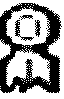 